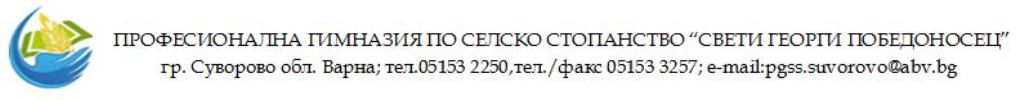 Списък на учениците, които ще получават стипендия за първи учебен срок на учебната 2015/2016 годинаСтипендии за постигнати образователни резултати, в размер на 40 лв. месечно: Дияна Иванова Банчева 11бЕрсун Айдън Мехмед 9аТатяна Йорданова Иванова 10аРади Димов Радев 10аБиляна Петева Банчева 10аАтанас Антонов Коев 10аНесибе Шенаси Хълми 12аФерахИлмазова Тахирова 12а Силвия Николаева Добрева 12а Кадер Валериева Петрова 12аОктай Карани Мустафа 12аАли Метинов Алиев 12аСтипендии за подпомагане достъпа до образование и предотвратяване на отпадането в размер на 30 лв. месечно:Димитър Илков Георгиев 11бДенис Халилов Саидов 11бЕркан Алиманов Алиев 9аСеркан Алиманов Алиев 9аМихаил Димитров Белев 9аАндрей Ивелинов Иванов 9аДженгис ДжошкуновМустанов 12бАнна – Мария Симеонова Монева 10аВалентин Георгиев Добрев 10аНедялка Илиева Йорданова 10аАйгюл Фезайдин Вели 10аЗюмбюлка Добромирова Станчева 10аГабриела Йорданова Недялкова 9а Зюмбюлка Юлиянова Янева 12аАрзу Арифова Идризова 12аСали Ахмед Исмаил 10бОсман Илханов Османов 12бКрасимира Валентинова Георгиева 11аЕнисе Христова Юлиянова 11аМарсело Христов Божилов 10бЕвгени Сашев Манолов 10бГеорги Георгиев Мирков 10бСевдалин Ангелов Димитров 10бЮсния Хасанова Салиева 12аИвелина Стоянова Василева 11а Нури Вейселов Велиев 10аСеркан Юксел Себайдин 9бСтипендии за подпомагане на ученици с добра дисциплина и поведение в размер на 30 лева месечно. Марин Стоянов Маринов 11бДаниела Живкова Николова 9аДилекХалмиеваАлибиева 9вАсен Ангелов Симеонов 10аТеодора Банкова ВасилеваИпек Ахмед мехмед 11аВайдин Хасан Джелил 10бДимитър Емилов Димитров 10бСевда Орхан Недрет 12аПетър Милушев 9бСлави Абдилов Славов 9бМитьо Железов Митев 12бВедат НехадовВедатов 11аПавлин Маринов Панчев 9аНеслиханФерхан Ведат 9вМирела Йопданова Колева 11бЕднократна стипендия да се отпусне за следните ученици:Желю Василев Христов 12б клас – размер на стипендията 100.00лв.Зюмбюлка Михайлова Христова 11а клас – размер на стипендията 30.00 лв.Стипендии за ученици без родител/и ученици, чиито родител/и са починали, лишени от родителски права или поставени под пълно запрещение или са деца на самотни майки в размер на 30 лв. месечно:Емин Джеври  Касим 11бСали Наджи Ариф 11бФилипинаВескова Иванова 9вРумен Руменов Емилав 9вИванка Мариева Димитрова 9вТеменужка Антоанетова Василева 9вГлория Галинова Иванова 9аЛижияГеновевова Василева 9вВасил Иванова Петров 12бИлияз Иванов Георгиев 12бМарина Стефанова Димова 10аАлекси Стефанов Димов 10аСелесте Димитрова Миланова 10бСтефан Севдалинов Атанасов 9бИвелина Димитрова Божилова 12аВалентин Йорданов Пенчев 11аТодор Митков Тодоров Ваня Вескова Иванова 11аОбщо подадени декларации  77 броя.по чл. 4, ал. 1, т.1 –  12 брояпо чл. 4, ал. 1, т.2 –  27 броя по чл. 4, ал. 1, т. 2.1 –  16 броя +2 броя  еднократни по чл. 4, ал. 1, т. 4 –  18  броя